Curriculum Vitae To serve a progressive organization in a competitive position where I can utilize my full potential with growth opportunity to highest policy and decision making position in all business functions and provide leadership.Master of Commerce                                                      Bachlor of Commerce                                                    Intermediate                                                           	                        Matriculation                                                         	           D.I.T                                                                                        1 year  computer and 2 year data entry operator in WHO.2 years Monitoring in WHO. 1year  Teaching in English medium school.Good skills in the use of Microsoft Office including all its components;Adequate knowledge of Computer Hardware and different accounting software’s..Good knowledge of Internet and general computer usage Date of Birth:		March/20 /1992Marital Status:		SingleNationality:		PakistaniLanguages:		English, ,Urdu & Pashto (Strong)Will be forwarded, if required.MAJID MAJID.365763@2freemail.com  MAJID MAJID.365763@2freemail.com  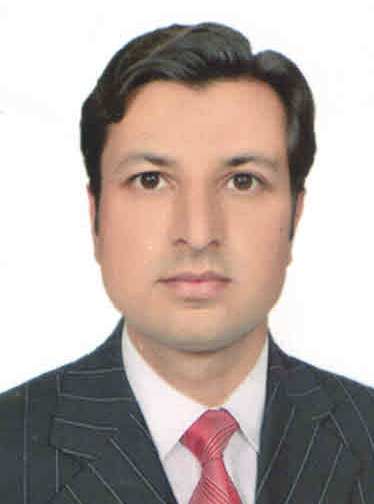 MAJID MAJID.365763@2freemail.com  MAJID MAJID.365763@2freemail.com  Career ObjectiveProfessional Qualification And EducationWork ExperienceI.T SkillsPersonalReference